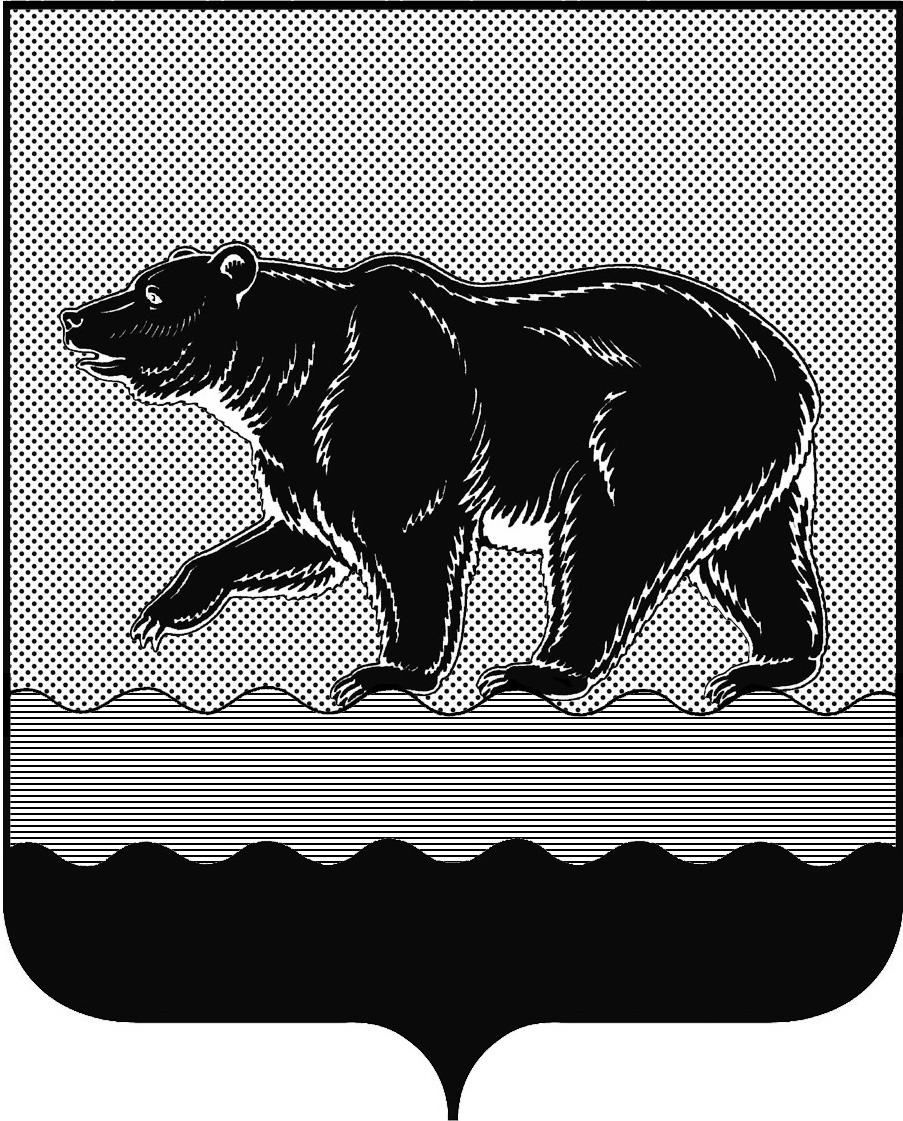 ПРЕДСЕДАТЕЛЬ ДУМЫ ГОРОДА НЕФТЕЮГАНСКАПОСТАНОВЛЕНИЕ от 28.03.2024										     № 8-ПО награжденииРуководствуясь Положением о наградах и почетном звании муниципального образования город Нефтеюганск, утвержденным решением Думы города от 31.10.2016 № 30-VI (с изменениями на 27.09.2023 № 404-VII), постановляю:Наградить Благодарственным письмом председателя Думы города Нефтеюганска за заслуги в культурном развитии города и в связи с празднованием 25-летия со дня создания Образцового художественного коллектива «Вокальный ансамбль «Казачок»:	Образцовый художественный коллектив «Вокальный ансамбль «Казачок» под руководством Куделиной Татьяны Фёдоровны;	Ядах Ивана Михайловича, выпускника Образцового художественного коллектива «Вокальный ансамбль «Казачок»;	Юсупову Алину Альбертовну, выпускницу Образцового художественного коллектива «Вокальный ансамбль «Казачок»;	Фазылову Диану Маратовну, выпускницу Образцового художественного коллектива «Вокальный ансамбль «Казачок»;	Парфенову Еву Фархатовну, выпускницу Образцового художественного коллектива «Вокальный ансамбль «Казачок»;Наградить Благодарственным письмом председателя Думы города Нефтеюганска за активное участие в общественной жизни города, пропаганду здорового образа жизни, вовлечение детей и подростков в систематические занятия физической культуры и спортом, а также в связи с празднованием           10-летия Местной общественной организации города Нефтеюганска «Спортивно-оздоровительный клуб фитнеса и спортивной акробатики «Грация»:	Фролову Анастасию Андреевну, тренера-преподавателя автономной некоммерческой организации дополнительного образования «Спортивная школа по гимнастическим и танцевальным видам спорта «Грация»;	Мятович Светлану Александровну, индивидуального предпринимателя, члена местной общественной организации города Нефтеюганска «Спортивно-оздоровительный клуб фитнеса и спортивной акробатики «Грация»;	Токма Анну Михайловну, индивидуального предпринимателя, члена местной общественной организации города Нефтеюганска «Спортивно-оздоровительный клуб фитнеса и спортивной акробатики «Грация»;	Фисько Анастасию Игоревну, члена местной общественной организации города Нефтеюганска «Спортивно-оздоровительный клуб фитнеса и спортивной акробатики «Грация»;	Суслопарову Светлану Анатольевну, члена местной общественной организации города Нефтеюганска «Спортивно-оздоровительный клуб фитнеса и спортивной акробатики «Грация».М.М.МиннигуловАнна Александровна АнтоновичДокументовед организационно-правовогоотдела аппарата Думы города 22 05 75